Об утверждении административного регламентапредоставления муниципальной услуги«Передача муниципального имущества в аренду» Во исполнение требований Федерального закона от 27.07.2010 N 210-ФЗ "Об организации предоставления государственных и муниципальных услуг", постановления администрации муниципального района "Койгородский" от 11 октября 2010 г. N 10/10 "Об утверждении "Порядка разработки и утверждения административных регламентов муниципальных услуг",администрация МР «Койгородский» постановляет:1.Утвердить административный регламент предоставления муниципальной услуги «Передача муниципального имущества в аренду» согласно приложению к настоящему постановлению.2. Признать утратившим силу постановление администрации муниципального района «Койгородский» от 29 августа 2014 г. № 74/08 «Об утверждении административного регламента предоставления муниципальной услуги «Передача муниципального имущества в аренду».3.Настоящее постановление вступает в силу с даты официального опубликования в информационном вестнике Совета и администрации муниципального района «Койгородский».Руководитель администрации МР «Койгородский»                                                                            Л.Ю.УшаковаУТВЕРЖДЕНпостановлениемадминистрации МР «Койгородский»от 18 ноября 2015г. №  41/11(приложение)АДМИНИСТРАТИВНЫЙ РЕГЛАМЕНТпредоставления муниципальной услуги «Передача муниципального имущества в аренду»Общие положенияПредмет регулирования административного регламента1.1. Административный регламент предоставления муниципальной услуги «Передача муниципального имущества в аренду» (далее - административный регламент), определяет порядок, сроки и последовательность действий (административных процедур) Администрации муниципального района «Койгородский»  (далее – Орган), многофункциональных центров предоставления государственных и муниципальных услуг (далее – МФЦ), формы контроля за исполнением административного регламента, ответственность должностных лиц органов, предоставляющих муниципальные услуги, за несоблюдение ими требований регламентов при выполнении административных процедур (действий), порядок обжалования действий (бездействия) должностного лица, а также принимаемого им решения при передаче муниципального имущества в аренду (далее – муниципальная услуга).Настоящий административный регламент разработан в целях упорядочения административных процедур и административных действий, повышения качества предоставления и доступности муниципальной услуги, устранения избыточных действий и избыточных административных процедур, сокращения количества документов, представляемых заявителями для получения муниципальной услуги, применения новых оптимизированных форм документов, снижения количества взаимодействий заявителей с должностными лицами, сокращения срока предоставления муниципальной услуги, а также сроков исполнения отдельных административных процедур и административных действий в рамках предоставления муниципальной услуги, если это не противоречит законодательству Российской Федерации, Республики Коми, муниципального образования.Круг заявителей1.2. Заявителями являются физические и юридические лица, а также индивидуальные предприниматели.1.3.	От имени заявителя, в целях получения услуги может выступать лицо, имеющее такое право в соответствии с законодательством Российской Федерации, либо в силу наделения его заявителем в порядке, установленном законодательством Российской Федерации, соответствующими полномочиями.Требования к порядку информированияо предоставлении муниципальной услуги1.4 Информация о порядке предоставления муниципальной услугиразмещается: на информационных стендах, расположенных в Органе, в МФЦ; в электронном виде в информационно-телекоммуникационной сети Интернет (далее – сеть Интернет): - на официальном сайте Органа, МФЦ;- в федеральной государственной информационной системе «Единый портал государственных и муниципальных услуг (функций)» (http://www.gosuslugi.ru/) и региональной информационной системе «Портал государственных и муниципальных услуг (функций) Республики Коми» (http://pgu.rkomi.ru/) (далее – порталы государственных и муниципальных услуг (функций));- на аппаратно-программных комплексах – Интернет-киоск.Информацию о порядке предоставления муниципальной услуги  можно получить:посредством телефонной связи по номеру Органа, МФЦ, в том числе центра телефонного обслуживания (далее – ЦТО) (телефон: 8-800-200-8212);посредством факсимильного сообщения;при личном обращении в Орган, МФЦ;при письменном обращении в Орган, МФЦ,в том числе по электронной почте;путем публичного информирования.Информация о порядке предоставления муниципальной услуги должна содержать:сведения о порядке предоставления муниципальной услуги;категории заявителей;адрес Органа, МФЦ для приема документов, необходимых для предоставления муниципальной услуги, режим работы Органа, МФЦ;порядок передачи результата заявителю;сведения, которые необходимо указать в заявлении о предоставлении муниципальной услуги;перечень документов, необходимых для предоставления муниципальной услуги (в том числе с разделением таких документов на документы, которые заявитель обязан предоставить самостоятельно, и документы, которые заявитель вправе предоставить по собственной инициативе);срок предоставления муниципальной услуги;сведения о порядке обжалования действий (бездействия) и решений должностных лиц;источник получения документов, необходимых для предоставления муниципальной услуги; время приема и выдачи документов.В любое время с момента приёма документов до получения результатов услуги заявитель имеет право на получение сведений о ходе предоставления  услуги по письменному обращению, телефону, электронной почте, лично, а также через личный кабинет  порталов государственных и муниципальных услуг (функций). Консультации по процедуре предоставления муниципальной услуги осуществляются сотрудниками Органа, МФЦ, в том числе ЦТО в соответствии с должностными инструкциями.При ответах на телефонные звонки и личные обращения сотрудники Органа, МФЦ, в том числе ЦТО ответственные за информирование, подробно, четко и в вежливой форме информируют обратившихся заявителей по интересующим их вопросам.Устное информирование каждого обратившегося за информацией заявителя осуществляется не более 15 минут.В случае если для подготовки ответа на устное обращение требуется более продолжительное время, сотрудник Органа, МФЦ, ответственный за информирование, предлагает заинтересованным лицам перезвонить в определенный день и в определенное время. К назначенному сроку ответ по вопросам заявителей должен быть подготовлен. В случае необходимости ответ готовится при взаимодействии Органа и МФЦ.В случае если предоставление информации, необходимой заявителю, не представляется возможным посредством телефона, сотрудник Органа, МФЦ, принявший телефонный звонок, разъясняет заявителю право обратиться с письменным обращением в Орган, МФЦ и требования к оформлению обращения.Ответ на письменное обращение, поступившее в Орган, МФЦ направляется заявителю в срок, не превышающий 30 календарных дней со дня регистрации обращения.Письменный ответ на обращение должен содержать фамилию и номер телефона исполнителя и направляется по почтовому адресу или адресу электронной почты,  указанному в обращении.В случае если в письменном обращении не указана фамилия заявителя, направившего обращение, и почтовый адрес, по которому должен быть направлен ответ, ответ на обращение не дается.Публичное информирование о порядке предоставления муниципальной услуги осуществляется посредством размещения соответствующей информации в средствах массовой информации, в том числе в газете «Новая жизнь», на официальных сайтах МФЦ, Органа.Прием документов, необходимых для предоставления муниципальной услуги, осуществляется в Органе, МФЦ.Информация о справочных телефонах, адресах электронной почты, адресах местонахождения, режиме работы и приеме заявителей в Органе, МФЦ содержится в Приложении № 1 к настоящему административному регламенту.II. Стандарт предоставления муниципальной услугиНаименование муниципальной услуги2.1. Наименование муниципальной услуги: «Передача муниципального имущества в аренду».Наименование органа, предоставляющего муниципальную услугу2.2. Предоставление муниципальной услуги осуществляется администрацией муниципального района «Койгородский», непосредственное исполнение осуществляет отдел по управлению имуществом и природными ресурсами администрации муниципального района «Койгородский».Органы и организации, участвующие в предоставлении муниципальной услуги, обращение в которые необходимо для предоставления муниципальной услуги2.3. Для получения муниципальной услуги заявитель обращается в одну из следующих организаций, участвующих в предоставлении муниципальной услуги:2.3.1. МФЦ - в части приема и регистрации документов у заявителя, запроса недостающих документов, находящихся в распоряжении органов государственной власти, органов местного самоуправления и подведомственных этим органам организациях, уведомления и выдачи результата предоставления муниципальной услуги заявителю. 2.3.2. Орган – в части приема и регистрации документов у заявителя, запроса недостающих документов, находящихся в распоряжении органов государственной власти, органов местного самоуправления и подведомственных этим органам организациях, принятия решения, уведомления и выдачи результата предоставления муниципальной услуги заявителю.2.4. Органы и организации, участвующие в предоставлении муниципальной услуги: 2.4.1. Федеральная налоговая служба – в части предоставления сведений (выписки) из Единого государственного реестра юридических лиц, Единого государственного реестра индивидуальных предпринимателей, сведений о постановке на учет, сведений об отсутствии задолженности перед бюджетами и внебюджетными фондами всех уровней, сведений о среднем количестве сотрудников; 2.4.2. Федеральная служба государственной статистики – в части предоставления сведений о выручке от реализации товаров (работ услуг) за предшествующий год, сведений из бухгалтерского баланса.Запрещается требовать от заявителя:- представления документов и информации или осуществления действий, представление или осуществление которых не предусмотрено нормативными правовыми актами, регулирующими отношения, возникающие в связи с предоставлением муниципальной услуги.	Описание результата предоставления муниципальной услуги2.5. Результатом предоставления муниципальной услуги является:1) решение о передаче муниципального имущества в аренду (далее – решение о предоставлении муниципальной услуги), заключение договора аренды,уведомление о предоставлении муниципальной услуги;2) решение об отказе в передаче муниципального имущества в аренду(далее – решение об отказе в предоставлении муниципальной услуги); уведомление об отказе в предоставлении муниципальной услуги.Срок предоставления муниципальной услуги2.6.Срок предоставления муниципальной услуги составляет:1) без проведения торгов - не более 30 календарных дней, исчисляемых со дня регистрации заявления с документами, необходимыми для предоставления муниципальной услуги;2) с проведением конкурса или аукциона - не более 40 календарных дней, исчисляемых со дня регистрации заявления с документами, необходимыми для предоставления муниципальной услуги. В случае если победитель конкурса признан уклонившимся от заключения договора и договор заключается с участником конкурса, заявке на участие в конкурсе которого присвоен второй номер – не более 60 календарных дней, исчисляемых со дня регистрации заявления с документами, необходимыми для предоставления муниципальной услуги;3) путем получения муниципальной преференции - не более 30 календарных дней, исчисляемых со дня регистрации заявления с документами, необходимыми для предоставления муниципальной услуги.Перечень нормативных правовых актов, регулирующих отношения, возникающие в связи с предоставлением муниципальной услуги2.7. Предоставление муниципальной услуги осуществляется в соответствии со следующими нормативными правовыми актами:Конституцией Российской Федерации (принята всенародным голосованием 12.12.1993) («Собрание законодательства Российской Федерации», 04.08.2014, № 31, ст. 4398);Гражданским кодексом Российской Федерации (часть первая) от 30 ноября 1994 г. № 51-ФЗ (Собрание законодательства Российской Федерации, 1994, № 32, ст. 3301);Федеральным законом от 26.07.2006 № 135-ФЗ «О защите конкуренции» («Собрание законодательства РФ», 31.07.2006, № 31 (1 ч.), ст. 3434);Федеральным законом от 27.07.2010 № 210-ФЗ «Об организации предоставления государственных и муниципальных услуг» («Российская газета», № 168, 30.07.2010);Федеральнымзаконом от 06.10.2003 № 131-ФЗ «Об общих принципах организации местного самоуправления в Российской Федерации» («Собрание законодательства Российской Федерации», 06.10.2003, № 40, ст. 3822);Федеральным законом от 06.04.2011 № 63-ФЗ «Об электронной подписи» («Российская газета», № 75, 08.04.2011);Федеральным законом от 27.07.2006 № 152-ФЗ «О персональных данных» («Российская газета», № 165, 29.07.2006);Постановлением Правительства Российской Федерации от 22.12.2012 № 1376 «Об утверждении Правил организации деятельности многофункциональных центров предоставления государственных и муниципальных услуг» («Российская газета», № 303, 31.12.2012);Приказом ФАС России от 10.02.2010 № 67 «О порядке проведения конкурсов или аукционов на право заключения договоров аренды, договоров безвозмездного пользования, договоров доверительного управления имуществом, иных договоров, предусматривающих переход прав в отношении государственного или муниципального имущества, и перечне видов имущества, в отношении которого заключение указанных договоров может осуществляться путем проведения торгов в форме конкурса» («Российская газета», № 37, 24.02.2010);Конституцией Республики Коми (принята Верховным Советом Республики Коми 17.02.1994)  («Ведомости Верховного совета Республики Коми», 1994, №2, ст. 21);Решением Совета муниципального района «Койгородский» от 29.04.2009г. № III-16/181 «Об утверждении Положения о порядке владения, пользования и распоряжения муниципальным имуществом муниципального образования муниципального района «Койгородский» («Информационный вестник Совета и администрации муниципального района «Койгородский», № 37/2009, 30.04.2009);Постановление администрации муниципального района «Койгородский» от 24.12.2013 № 77/12«Об утверждении муниципальной программы «Развитие экономики в МО МР «Койгородский».Исчерпывающий перечень документов, необходимых в соответствии с нормативными правовыми актами для предоставления муниципальной услуги, подлежащих представлению заявителем, способы их получения заявителем, в том числе в электронной форме, порядок их представления2.8. Для получения муниципальной услуги заявители подают в Орган, МФЦ заявление о предоставлении муниципальной услуги (по формам согласно Приложению № 2 (для физических лиц, индивидуальных предпринимателей), Приложению № 3 (для юридических лиц) к настоящему административному регламенту).К указанному заявлению прилагаются следующие документы.1. С проведением конкурса или аукциона:•	заявку на участие в конкурсе или аукционе;•	копию документа, удостоверяющего личность;•	надлежащим образом заверенный перевод на русский язык документов о государственной регистрации юридического лица или физического лица в качестве индивидуального предпринимателя в соответствии с законодательством соответствующего государства (для иностранных лиц);•	копии учредительных документов (для юридических лиц);•	решение об одобрении или о совершении крупной сделки либо копия такого решения в случае, если требование о необходимости такого решения для совершения крупной сделки установлено законодательством Российской Федерации; учредительными документами юридического лица и если для заявителя заключение договора, внесение задатка или обеспечение исполнения договора являются крупной сделкой;•	заявление об отсутствии решения о ликвидации заявителя (для юридического лица), об отсутствии решения арбитражного суда о признании заявителя банкротом и об открытии конкурсного производства (для юридического лица, индивидуального предпринимателя), об отсутствии решения о приостановлении деятельности заявителя;•	предложение о цене договора (требуется при проведении торгов в виде конкурса);•	предложения об условиях исполнения договора, которые являются критериями оценки заявок на участие в конкурсе;•	предложения об условиях выполнения работ, которые необходимо выполнить в отношении государственного или муниципального имущества, права на которое передаются по договору, а также по качеству, количественным, техническим характеристикам товаров (работ, услуг), поставка (выполнение, оказание) которых происходит с использованием такого имущества (требуется при проведении торгов в виде аукциона);•	в случаях, предусмотренных конкурсной документацией или документацией об аукционе, копии документов, подтверждающих соответствие товаров (работ, услуг) установленным требованиям, если такие требования установлены законодательством Российской Федерации (сертификаты, заключения);•	документы или копии документов, подтверждающих внесение задатка, в случае если в конкурсной документации или документации об аукционе содержится указание на требование о внесении задатка (платежное поручение, подтверждающее перечисление задатка);•	документ (копию документа), подтверждающий полномочия представителя заявителя.2. Без проведения торгов:•	копию документа, удостоверяющего личность заявителя (представителя заявителя);•	копию учредительных документов (для юридических лиц);•	документ (копию документа), подтверждающий полномочия представителя заявителя.3. Путем получения муниципальной преференции:• заявление о предоставлении муниципальной преференции по рекомендуемой форме согласно приложению № 2 к настоящему административному регламенту;•копия свидетельства о государственной регистрации;•копия свидетельства о постановке на учет в налоговом органе;• копии учредительных документов;• сведения о средней численности работников за предшествующий календарный год.2.8.1. Для заявителей, указанных в подпункте 3 пункта 2.8 настоящего административного регламента в целях установления личности при обращении за получением муниципальной услуги заявителю для ознакомления необходимо представить документ, удостоверяющий личность. В случае если от имени заявителя действует лицо, являющееся его представителем в соответствии с законодательством Российской Федерации, также представляется документ, удостоверяющий личность представителя, и документ, подтверждающий соответствующие полномочия.2.8.3. Документы, необходимые для предоставления муниципальной услуги, предоставляются заявителем следующими способами:- лично (в Орган, МФЦ);- посредством  почтового  отправления (в Орган);- через порталы государственных и муниципальных услуг (функций);(в том числе посредством аппаратно-программных комплексов – Интернет-киосков с использованием универсальной электронной карты).Исчерпывающий перечень документов, необходимых в соответствии с нормативными правовыми актами для предоставления муниципальной услуги, которые находятся в распоряжении государственных органов, органов местного самоуправления и иных органов, участвующих в предоставлении государственных или муниципальных услуг, и которые заявитель вправе представить, а также способы их получения заявителями, в том числе в электронной форме, порядок их представления2.9. Документами, необходимыми в соответствии с нормативными правовыми актами для предоставления муниципальной услуги, которые подлежат получению в рамках межведомственного информационного взаимодействия, являются:- выписка из Единого государственного реестра юридических лиц;- выписка из Единого государственного реестра индивидуальных предпринимателей;- сведения о постановке на учет в налоговом органе (для физических лиц, требуется для процедуры без проведения торгов);- справка из налогового органа об отсутствии задолженности перед бюджетами и внебюджетными фондами всех уровней (требуется для процедуры без проведения торгов);- документы, подтверждающие принадлежность заявителя к субъектам  малого и среднего предпринимательства (в части предоставления сведений о среднем количестве сотрудников и сведений о выручке от реализации товаров (работ услуг) за предшествующий год).2.9.1. Документы, указанные в пункте 2.9 настоящего административного регламента, заявитель вправе представить по собственной инициативе.Указание на запрет требовать от заявителя2.10. Запрещается требовать от заявителя:- представления документов и информации, в том числе подтверждающих внесение заявителем платы за предоставление муниципальной услуги, которые находятся в распоряжении органов, предоставляющих муниципальные услуги, государственных органов, иных органов местного самоуправления либо подведомственных государственным органам или органам местного самоуправления организаций в соответствии с нормативными правовыми актами Российской Федерации, нормативными правовыми актами Республики Коми, муниципальными правовыми актами, за исключением документов, включенных в определенный частью 6 статьи 7 Федерального закона от 27 июля 2010 г. № 210-ФЗ «Об организации предоставления государственных и муниципальных услуг» перечень документов. Заявитель вправе представить указанные документы и информацию по собственной инициативе;- осуществления действий, в том числе согласований, необходимых для получения муниципальной услуги и связанных с обращением в государственные органы, иные органы местного самоуправления, организации, за исключением получения услуг и получения документов и информации, предоставляемых в результате предоставления таких услуг, включенных в перечни, указанные в части 1 статьи 9 Федерального закона от 27 июля 2010 г. № 210-ФЗ «Об организации предоставления государственных и муниципальных услуг».Исчерпывающий перечень оснований для отказа в приеме документов, необходимых для предоставления муниципальной услуги2.11. В соответствии с законодательством Российской Федерации оснований для отказа в приеме документов, необходимых для предоставления муниципальной услуги, не имеется.Исчерпывающий перечень оснований для приостановленияили отказа в предоставлении муниципальной услуги2.12. Приостановление предоставления муниципальной услуги не предусмотрено.2.13. Основаниями для отказа в предоставлении муниципальной услуги являются:1) наличие прямых запретов в законодательстве Российской Федерации на передачу данного объекта или объектов данного вида в аренду;2) обременение объекта аренды какими-либо обязательствами;3) необходимость использования объекта для муниципальных нужд;4) имущество включено в план приватизации либо планируется к использованию для муниципальных нужд и в аренду передаваться не будет;5) наличие документально подтвержденных данных о ненадлежащем исполнении либо неисполнении условий ранее заключенных договоров аренды имущества;6) заявитель не имеет права на заключение договора аренды имущества без проведения торгов;7) заявитель не допускается конкурсной или аукционной комиссией к участию в конкурсе или аукционе в случаях: а) непредставления документов, определенных подпунктом 1 пункта 2.8 настоящего административного регламента, либо наличия в таких документах недостоверных сведений, а также несоответствие заявки на участие в конкурсе или аукционе, определенных пунктами 52 и 121 Правил проведения конкурсов или аукционов на право заключения договоров аренды, договоров безвозмездного пользования, договоров доверительного управления имуществом, иных договоров, предусматривающих переход прав в отношении государственного или муниципального имущества, утвержденнымиПриказом Федеральной антимонопольной службой России от 10.02.2010 № 67 (далее – Правила);б) несоответствия требованиям, указанным в пункте 18 Правил;в) невнесения задатка, если требование о внесении задатка указано в извещении о проведении конкурса или аукциона;г) несоответствия заявки на участие в конкурсе или аукционе требованиям конкурсной документации либо документации об аукционе, в том числе наличия в таких заявках предложения о цене договора ниже начальной (минимальной) цены договора (цены лота);д) подачи заявки на участие в конкурсе или аукционе заявителем, не являющимся субъектом малого и среднего предпринимательства или организацией, образующей инфраструктуру поддержки субъектов малого и среднего предпринимательства, либо не соответствующим требованиям, установленным частями 3 и 5 статьи 14 Федерального закона «О развитии малого и среднего предпринимательства в Российской Федерации», в случае проведения конкурса или аукциона, участниками которого могут являться только субъекты малого и среднего предпринимательства или организации, образующие инфраструктуру поддержки субъектов малого и среднего предпринимательства, в соответствии с Федеральным законом «О развитии малого и среднего предпринимательства в Российской Федерации»;е) наличия решения о ликвидации заявителя - юридического лица или наличие решения арбитражного суда о признании заявителя - юридического лица, индивидуального предпринимателя банкротом и об открытии конкурсного производства;ж) наличия решения о приостановлении деятельности заявителя в порядке, предусмотренном Кодексом Российской Федерации об административных правонарушениях, на день рассмотрения заявки на участие в конкурсе или заявки на участие в аукционе.8) Основанием для отказа в предоставлении муниципальной преференции является:- выявление неполноты (некомплектности), несоответствующего оформления представленных субъектами малого и среднего предпринимательства документов;- несоответствие субъектов малого и среднего предпринимательства условиям, установленным пунктом 3 Порядка.2.13.1. После устранения оснований для отказа в предоставлении муниципальной услуги в случаях, предусмотренных пунктом 2.13 настоящего административного регламента, заявитель вправе обратиться повторно за получением муниципальной услуги.Перечень услуг, которые являются необходимыми и обязательными для предоставления муниципальной услуги, в том числе сведения о документе (документах), выдаваемом (выдаваемых) организациями, участвующими в предоставлении муниципальной услуги2.14. Выдача доверенности, оформленной надлежащим образом, и (или) иного документа, подтверждающего полномочия представителя (законного представителя) (Доверенность, оформленная надлежащим образом, и (или) иной документ, подтверждающий полномочия представителя (законного представителя).Услуги, указанные в настоящем пункте, предоставляются организациями по самостоятельным обращениям заявителей.Исчерпывающий перечень документов, необходимых в соответствии с нормативными правовыми актами для предоставления услуг, которые являются необходимыми и обязательными для предоставления муниципальной  услуги, способы их получения заявителем, в том числе в электронной форме, порядок их представления2.15. Документов, необходимых для предоставления услуг, которые являются необходимыми и обязательными для предоставления муниципальной услуги, законодательством Российской Федерации и законодательством Республики Коми не предусмотрено.Порядок, размер и основания взиманиягосударственной пошлиныили иной платы,взимаемой за предоставление муниципальной услуги2.16. Муниципальная услуга предоставляется бесплатно.Порядок, размер и основания взимания платы за предоставление услуг, необходимых и обязательных для предоставления муниципальной услуги, включая информацию о методике расчета такой платы2.17. Услуги, которые являются необходимыми и обязательными для предоставления муниципальной услуги, оплачиваются заявителем в порядке и размере, которые установлены нормативными правовыми актами.Максимальный срок ожидания в очереди при подаче запросао предоставлении муниципальной услуги и при получениирезультата предоставления муниципальной услуги2.18. Максимальный срок ожидания в очереди при подаче запроса о предоставлении муниципальной услуги и при получении результата, в том числе через МФЦ, составляет не более 15 минут.Срок и порядок регистрации запроса заявителя о предоставлении муниципальной услуги и услуги, предоставляемой организацией, участвующей в предоставлении муниципальной услуги, в том числе в электронной форме2.19. Регистрация заявления заявителя о предоставлении муниципальной услуги в случае, если заявитель обратился за предоставлением муниципальной услуги лично (в Орган, МФЦ), посредством почтового отправления (в Орган), через Портал государственных и муниципальных услуг (функций) Республики Коми и (или) Единый портал государственных и муниципальных услуг (функций) осуществляется в течение одного дня.Требования к помещениям, в которых предоставляется муниципальная  услуга, услуга, предоставляемая организацией, участвующей в предоставлении муниципальной услуги,  к месту ожидания и приема заявителей, размещению и оформлению визуальной, текстовой и мультимедийной информации о порядке предоставления таких услуг, в том числе к обеспечению доступности для инвалидов указанных объектов в соответствии с законодательством Российской Федерации о социальной защите инвалидов2.20. Здание (помещение) Органа оборудуется информационной табличкой (вывеской) с указанием полного наименования.Помещения, в которых предоставляются муниципальные услуги должны соответствовать установленным законодательством Российской Федерации требованиям обеспечения комфортными условиями заявителей и должностных лиц, специалистов, в том числе обеспечения возможности реализации прав инвалидов и лиц с ограниченными возможностями на получение по их заявлению муниципальной услуги.Центральный вход в здание должен быть оборудован пандусом, удобным для въезда в здание колясок с детьми и инвалидных кресел-колясок, а также вывеской, содержащей наименование, место расположения, режим работы, номер телефона для справок.Прием заявителей осуществляется непосредственно в помещениях, предназначенных для предоставления муниципальной услуги, которые должны быть оборудованы сидячими местами и обеспечены канцелярскими принадлежностями.Места ожидания должны быть оборудованы сидячими местами для посетителей. Количество  мест  ожидания определяется исходя из фактической нагрузки и возможностей для их размещения в здании, но не менее 3-х мест. В местах предоставления муниципальной услуги предусматривается оборудование доступных мест общественного пользования (туалетов) и хранения верхней одежды посетителей.Места для заполнения запросов о предоставлении муниципальной услуги оснащаются столами, стульями, канцелярскими принадлежностями, располагаются в непосредственной близости от информационного стенда с образцами их заполнения и перечнем документов, необходимых для предоставления муниципальной услуги. Информационные стенды должны содержать:сведения о местонахождении, контактных телефонах, графике (режиме) работы органа (учреждения), осуществляющего предоставление муниципальной услуги;контактную информацию (телефон, адрес электронной почты, номер кабинета) специалистов, ответственных за прием документов;контактную информацию (телефон, адрес электронной почты) специалистов, ответственных за информирование;- информацию по вопросам предоставления муниципальной услуги (по перечню документов, необходимых для предоставления муниципальной услуги, по времени приема и выдачи документов, по порядку обжалования действий (бездействия) и решений, осуществляемых и принимаемых в ходе предоставления муниципальной услуги).Рабочие места уполномоченных должностных лиц, ответственных за предоставление муниципальной услуги, оборудуются компьютерами и оргтехникой, позволяющей организовать исполнение муниципальной услуги в полном объеме. 2.21. Требования к помещениям МФЦ определены Правилами организации деятельности многофункциональных центров предоставления государственных и муниципальных услуг, утвержденными  постановлением Правительства Российской Федерации от 22 декабря 2012 г. № 1376. Показатели доступности и качества муниципальных услуг2.22. Показатели доступности и качества муниципальных услуг:Иные требования, в том числе учитывающие особенности предоставления муниципальной услуги в многофункциональных центрах предоставления государственных и муниципальных услуг и особенности предоставления муниципальной услуги в электронной форме2.23. Сведения о предоставлении муниципальной услуги и форма заявления для предоставления муниципальной  услуги находятся на Интернет-сайте Органа (www.kojgorodok.ru), порталах государственных и муниципальных услуг (функций).2.24. Предоставление муниципальной услуги посредством порталов государственных и муниципальных услуг (функций) осуществляется путем заполнения и отправки интерактивной формы заявления на предоставление муниципальной услуги и прикрепления электронных образов документов, необходимых для получения муниципальной услуги.Требования к электронным образам документов, предоставляемым через порталы государственных и муниципальных услуг (функций): 1) Допустимыми расширениями прикрепляемых электронных образов являются: файлы архивов (*.zip); файлы текстовых документов (*.doc, *docx, *.txt, *.rtf); файлы электронных таблиц (*.xls, *.xlsx); файлы графических изображений (*.jpg, *.pdf, *.tiff);2) электронные образы должны быть доступны (понятны) для прочтения. Для документов, оригиналы которых изготовлены на бумажных носителях, разрешение изображения должно быть не ниже 150 dpi (точек на дюйм) в масштабе 1:1;3) в качестве прикрепляемого электронного образа допускается только один файл. В случае необходимости передачи нескольких файлов одного документа, они должны быть сгруппированы в один архив, который прикрепляется в качестве электронного образа. Наименование электронного образа должно позволять идентифицировать документ;4) электронные образы не должны содержать вирусов и вредоносных программ.2.25. Предоставление муниципальной услуги через МФЦ осуществляется по принципу «одного окна», в соответствии с которым предоставление муниципальной услуги осуществляется после однократного обращения заявителя с соответствующим заявлением, а взаимодействие МФЦ с Органом  осуществляется без участия заявителя в соответствии с нормативными правовыми актами, порядком и сроками, установленными соглашением о взаимодействии между МФЦ и Органом.Заявление о предоставлении муниципальной услуги подается заявителем через МФЦ лично.В МФЦ обеспечиваются:а) функционирование автоматизированной информационной системы МФЦ;б) бесплатный доступ заявителей к порталам государственных и муниципальных услуг (функций).в) возможность приема от заявителей денежных средств в счет уплаты государственной пошлины или иной платы за предоставление государственных и муниципальных услуг, взимаемых в соответствии с законодательством Российской Федерации;г) по заявлению заявителя регистрация в федеральной государственной информационной системе «Единая система идентификации и аутентификации в инфраструктуре, обеспечивающей информационно-технологическое взаимодействие информационных систем, используемых для предоставления государственных и муниципальных услуг в электронной форме» на безвозмездной основе.III. Состав, последовательность и сроки выполнения административных процедур, требования к порядку их выполнения, в том числе особенности выполнения административных процедур в электронной форме, а также особенности выполнения административных процедур в многофункциональных центрах3.1. Предоставление муниципальной услуги включает в себя следующие административные процедуры:1) прием и регистрация заявления о предоставлении муниципальной услуги; 2)осуществление межведомственного информационного взаимодействия в рамках предоставления муниципальной услуги;3) принятие решения о предоставлении муниципальной услуги или решения об отказе в предоставлении муниципальной услуги;4) выдача заявителю результата предоставления муниципальной услуги;5) заключение договора.Основанием для начала предоставления муниципальной услуги служит поступившее заявление о предоставлении муниципальной услуги.Блок-схема предоставления муниципальной услуги приведена в Приложении № 4 к настоящему административному регламенту.Прием и регистрация заявления о предоставлении муниципальной услуги3.2. Основанием для начала исполнения административной процедуры является обращение заявителя в Орган, МФЦ о предоставлении муниципальной услуги.Обращение заявителя в Орган  может осуществляться в очной и заочной форме путем подачи заявления и иных документов.Очная форма подачи документов – подача заявления и иных документов при личном приеме в порядке общей очереди в приемные часы или по предварительной записи. При очной форме подачи документов заявитель подает заявление и документы, указанные в пункте 2.8 – 2.8.1 настоящего административного регламента, в пункте 2.9 административного регламента (в случае, если заявитель предоставляет их самостоятельно), в бумажном виде, то есть документы установленной формы, сформированные на бумажном носителе.В МФЦ предусмотрена только очная форма подачи документов.Заочная форма подачи документов – направление заявления о предоставлении муниципальной услуги и иных документов через организацию почтовой связи, иную организацию, осуществляющую доставку корреспонденции, через  порталы государственных и муниципальных услуг (функций).При заочной форме подачи документов заявитель может направить заявление и документы, указанные в пункте 2.8 – 2.8.1 административного регламента, 2.9 административного регламента (в случае, если заявитель представляет данные документы самостоятельно), в бумажном виде, в виде копий документов на бумажном носителе, электронном виде (то есть посредством отправки интерактивной формы заявления на предоставление услуги, подписанного соответствующим типом электронной подписи, с приложением электронных образов необходимых документов). Направление заявления и документов, указанных в пункте 2.8 – 2.8.1, 2.9 (в случае, если заявитель представляет данные документы самостоятельно) административного регламента, в бумажном виде осуществляется через организацию почтовой связи, иную организацию, осуществляющую доставку корреспонденции (могут быть направлены заказным письмом с уведомлением о вручении).При направлении документов через организацию почтовой связи, иную организацию, осуществляющую доставку корреспонденции днем регистрации заявления является день получения письма Органом.При направлении заявления и документов, указанных в пунктах 2.8.-2.8.1, 2.9 (в случае, если заявитель представляет данные документы самостоятельно)  настоящего административного регламента через организацию почтовой связи,  иную организацию, осуществляющую доставку корреспонденции, удостоверение верности копий документов осуществляется в порядке, установленном федеральным законодательством.Обращение заявителей за предоставлением муниципальной услуги с использованием универсальной электронной карты осуществляется через порталы государственных и муниципальных услуг (функций) и посредством аппаратно-программных комплексов – Интернет-киосков. Идентификация заявителя обеспечивается электронным идентификационным приложением с использованием соответствующего сервиса единой системы идентификации и аутентификации.При направлении документов через порталы государственных и муниципальных услуг (функций)  днем получения заявления на предоставление муниципальной услуги является день регистрации заявления на порталах государственных и муниципальных услуг (функций). При очной форме подачи документов, заявление о предоставлении муниципальной услуги может быть оформлено заявителем в ходе приема в Органе, МФЦ, либо оформлено заранее. По просьбе обратившегося лица, заявление может быть оформлено специалистом Органа, МФЦ, ответственным за прием документов, с использованием программных средств. В этом случае заявитель собственноручно вписывает в заявление свою фамилию, имя и отчество, ставит дату и подпись.При обращении заявителя в МФЦ может осуществляться предварительное заполнение персональных данных заявителя в заявлении путем считывания информации с универсальной электронной карты.В случае заполнения заявления специалистом МФЦ в электронном виде заявитель может заверить его электронной подписью с использованием универсальной электронной карты. Специалист Органа, ответственный за прием документов, осуществляет следующие действия в ходе приема заявителя:- устанавливает предмет обращения, проверяет документ, удостоверяющий личность;- проверяет полномочия заявителя;- проверяет наличие всех документов, необходимых для предоставления муниципальной услуги, которые заявитель обязан представить самостоятельно в соответствии с пунктом 2.8 – 2.8.1 настоящего административного регламента, а также документов, указанных в пункте 2.9 административного регламента (в случае, если заявитель представил данные документы самостоятельно);- проверяет соответствие представленных документов требованиям, удостоверяясь, что:- документы в установленных законодательством случаях нотариально удостоверены, скреплены печатями, имеют надлежащие подписи сторон или определенных законодательством должностных лиц;- тексты документов написаны разборчиво, наименования юридических лиц - без сокращения, с указанием их мест нахождения;- фамилии, имена и отчества физических лиц, контактные телефоны, адреса их мест жительства написаны полностью;- в документах нет подчисток, приписок, зачеркнутых слов и иных неоговоренных исправлений;- документы не исполнены карандашом;- документы не имеют серьезных повреждений, наличие которых не позволяет однозначно истолковать их содержание;- принимает решение о приеме у заявителя представленных документов;- выдает заявителю уведомление с описью представленных документов и указанием даты их принятия, подтверждающее принятие документов, регистрирует принятое заявление и документы;- при необходимости изготавливает копии представленных заявителем документов, выполняет на них надпись об их соответствии подлинным экземплярам, заверяет своей подписью с указанием фамилии и инициалов.При отсутствии у заявителя заполненного заявления или неправильном его заполнении специалист Органа, МФЦ, ответственный за прием документов, помогает заявителю заполнить заявление. Длительность осуществления всех необходимых действий не может превышать 15 минут. Если заявитель обратился заочно, специалист Органа, ответственный за прием документов:регистрирует его под индивидуальным порядковым номером в день поступления документов в информационную систему;проверяет правильность оформления заявления и правильность оформления иных документов, поступивших от заявителя;проверяет представленные документы на предмет комплектности;отправляет заявителю уведомление с описью принятых документов и указанием даты их принятия, подтверждающее принятие документов.Уведомление направляется заявителю не позднее дня, следующего за днем поступления заявления и документов, способом, который использовал заявитель при заочном обращении (заказным письмом по почте, способом, который заявитель указал при направлении заявления и документов, необходимых для предоставления услуги через порталы государственных и муниципальных услуг (функций): личный кабинет портала, электронная почта, контактный телефон).При поступлении заявления и документов, необходимых для предоставления муниципальной услуги в МФЦ специалист МФЦ регистрирует запрос в информационной системе МФЦ с присвоением запросу регистрационного номера не позднее рабочего дня МФЦ,  следующего за днем  получения запроса от заявителя. Специалист МФЦ проверяет полноту комплекта документов и достоверность содержащихся в представленных в заявлении и прилагаемых к нему документах сведений, выдает заявителю расписку в получении документов, в которой указывается:- место, дата и время приема запроса заявителя;- фамилия, имя, отчество заявителя;- перечень принятых документов от заявителя;- фамилия, имя, отчество специалиста, принявшего запрос;- срок предоставления муниципальной услуги в соответствии с настоящим Регламентом.При установлении фактов отсутствия необходимых документов, несоответствия документов требованиям, указанным в настоящем административном регламенте, специалист Органа, МФЦ, ответственный за прием документов, устно уведомляет заявителя о наличии препятствий для предоставления муниципальной услуги, объясняет заявителю содержание выявленных недостатков в представленных документах, и предлагает принять меры по их устранению.По итогам исполнения административной процедуры по приему документов в Органе, специалист Органа, ответственный за прием документов, формирует документы (дело) и передает его специалисту Органа, ответственному за принятие решения.В случае, если заявитель не представил самостоятельно документы, указанные в пункте 2.9 административного регламента, специалист Органа, ответственный за прием документов, передает документы (дело) специалисту Органа, ответственному за межведомственное взаимодействие.По итогам исполнения административной процедуры по приему документов в МФЦ специалист МФЦ, ответственный за прием документов, формирует документы (дело) и передает его специалисту МФЦ, ответственному за межведомственное взаимодействие, который в свою очередь в этот же день передает документы в Орган. В случае, если заявитель не представил самостоятельно документы, указанные в пункте 2.9 административного регламента  специалист МФЦ, ответственный за межведомственное взаимодействие направляет межведомственные запросы в соответствии с пунктом 3.3. административного регламента. 3.2.1. Критерием принятия решения является наличие заявления и прилагаемых к нему документов.3.2.2. Максимальный срок исполнения административной процедуры составляет 3 календарных дня с момента обращения заявителя о предоставлении муниципальной услуги. 3.2.3. Результатом административной процедуры является:- прием и регистрация заявления (документов) и передача заявления (документов) специалисту Органа,  ответственному за принятие решений.- прием и регистрация документов, представленных заявителем в Органе, МФЦ и передача зарегистрированных документов специалисту Органа, МФЦ, ответственному за межведомственное взаимодействие (в случае, если заявитель самостоятельно не представил документы, указанные в пункте 2.9 административного регламента). Результат выполнения административной процедуры фиксируется специалистом Органа, ответственного за принятие решения в журнале регистрации заявлений.Осуществление межведомственного информационного взаимодействия в рамках предоставления муниципальной услуги3.3. Основанием для начала осуществления административной процедуры является получение специалистом Органа, МФЦ, ответственным за межведомственное взаимодействие, документов и информации для направления межведомственных запросов о получении документов (сведений из них), указанных в пункте 2.9 настоящего административного регламента. Специалист Органа, МФЦ, ответственный за межведомственное взаимодействие, не позднее дня, следующего за днем поступления заявления:- оформляет межведомственные запросы; - подписывает оформленный межведомственный запрос у руководителя Органа, МФЦ;- регистрирует межведомственный запрос в соответствующем реестре;- направляет межведомственный запрос в соответствующий орган или организацию.Межведомственный запрос оформляется и направляется в соответствии с порядком межведомственного информационного взаимодействия, предусмотренным действующим законодательством.Межведомственный запрос содержит:1) наименование Органа, МФЦ, направляющего межведомственный запрос;2) наименование органа или организации, в адрес которых направляется межведомственный запрос;3) наименование муниципальной услуги, для предоставления которой необходимо представление документа и (или) информации, а также, если имеется, номер (идентификатор) такой услуги в реестре услуг. 4) указание на положения нормативного правового акта, которыми установлено представление документа и (или) информации, необходимых для предоставления муниципальной услуги, и указание на реквизиты данного нормативного правового акта;5) сведения, необходимые для представления документа и (или) информации, изложенные заявителем в поданном заявлении; 6) контактная информация для направления ответа на межведомственный запрос;7) дата направления межведомственного запроса и срок ожидаемого ответа на межведомственный запрос;8) фамилия, имя, отчество и должность лица, подготовившего и направившего межведомственный запрос, а также номер служебного телефона и (или) адрес электронной почты данного лица для связи;9) информация о факте получения согласия, предусмотренного частью 5 статьи 7 Федерального законаот 27.07.2010 № 210-ФЗ «Об организации предоставления государственных и муниципальных услуг» (при направлении межведомственного запроса в случае, предусмотренном частью 5 статьи 7 вышеуказанного Федерального закона).Направление межведомственного запроса осуществляется одним из следующих способов:- почтовым отправлением;-	курьером, под расписку;-	через СМЭВ (систему межведомственного электронного взаимодействия).Использование СМЭВ для подготовки и направления межведомственного запроса, а также получения запрашиваемого документа (информации)  осуществляется в установленном нормативными правовыми актами Российской Федерации и Республики Коми порядке.Межведомственный запрос, направляемый с использованием СМЭВ, подписывается электронной подписью специалиста Органа, МФЦ, ответственного за межведомственное взаимодействие.Направление запросов, контроль за получением ответов на запросы и своевременной передачей указанных ответов в Орган, осуществляет специалист Органа, МФЦ, ответственный за межведомственное взаимодействие.В день получения всех требуемых ответов на межведомственные запросы специалист Органа, МФЦ, ответственный за межведомственное взаимодействие, передает зарегистрированные ответы и заявление вместе с представленными заявителем документами специалисту Органа,  ответственному за принятие решения о предоставлении услуги.3.3.1. Критерием принятия решения является отсутствие документов, необходимых для предоставления муниципальной услуги, указанных в пункте 2.9 настоящего Административного регламента.3.3.2. Максимальный срок исполнения административной процедуры составляет 8 календарных  дней с момента получения специалистом Органа, МФЦ, ответственным за межведомственное взаимодействие, документов и информации для направления межведомственных запросов. 3.3.3. Результатом исполнения административной процедуры является получение документов, и их направление специалисту Органа, ответственному за принятие решения о предоставлении муниципальной услуги, для принятия решения о предоставлении муниципальной услуги.Результат выполнения административной процедуры фиксируется специалистом Органа, ответственного за межведомственное взаимодействие в журнале регистрации заявлений.Принятие решения о предоставлении муниципальной услуги или решения об отказе в предоставлении муниципальной услуги3.4. Основанием для начала исполнения административной процедуры является передача в Орган документов, необходимых для принятия решения.Специалист Органа, ответственный за принятие решения о предоставлении услуги, в течение одного рабочего дня осуществляет проверку комплекта документов.Специалист Органа, ответственный за принятие решения о предоставлении услуги, проверяет комплект документов на предмет наличия всех документов, необходимых для представления муниципальной услуги и соответствия указанных документов установленным требованиям.При рассмотрении комплекта документов для предоставления муниципальной услуги, специалист Органа, ответственный за принятие решения о предоставлении услуги, устанавливает соответствие получателя муниципальной услуги критериям, необходимым для предоставления муниципальной услуги, а также наличие оснований для отказа в предоставлении муниципальной услуги, предусмотренных пунктом 2.13 административного регламента.Специалист Органа, ответственный за принятие решения о предоставлении услуги, проверяет наличие оснований для проведения конкурса (аукциона) на право заключения договора аренды муниципального имущества.Конкурс (аукцион) готовится и проводится в соответствии с Правилами, утвержденными приказом Федеральной антимонопольной службы от 10 февраля 2010 г. № 67 «О порядке проведения конкурсов или аукционов на право заключения договоров аренды, договоров безвозмездного пользования, договоров доверительного управления имуществом, иных договоров, предусматривающих переход прав владения и (или) пользования в отношении государственного или муниципального имущества, и перечне видов имущества, в отношении которого заключение указанных договоров может осуществляться путем проведения торгов в форме конкурса».Специалист Органа, ответственный за принятие решения о предоставлении услуги, по результатам проверки принимает одно из следующих решений:решение о предоставлении муниципальной услуги;решение об отказе в предоставлении муниципальной услуги (в случае наличия оснований, предусмотренных пунктом 2.13 административного регламента) Специалист Органа, ответственный за принятие решения о предоставлении услуги, осуществляет оформление в двух экземплярах решения о предоставлении муниципальной услуги или об отказе в предоставлении муниципальной услуги (далее - документ, являющийся результатом предоставления услуги), и передает данный документ на подпись руководителю Органа.Руководитель Органа в течение двух дней подписывает данный документ.В случае если заявитель изъявил желание получить результат услуги в Органе, специалист Органа, ответственный за принятие решения о предоставлении муниципальной услуги, в течение одного дня направляет один экземпляр документа, являющегося результатом предоставления муниципальной услуги, специалисту Органа ответственному за выдачу результата предоставления муниципальной услуги, для выдачи его заявителю.В случае если заявитель изъявил желание получить результат услуги в МФЦ, специалист Органа, ответственный за принятие решения о предоставлении муниципальной услуги, в течение одного днянаправляет один экземпляр документа, являющегося результатом предоставления муниципальной услуги, специалисту МФЦ, ответственному за межведомственное взаимодействие.Второй экземпляр документа, являющегося результатом предоставления муниципальной услуги, передается специалистом, ответственным за принятие решения, в архив Органа.3.4.1. Критерием принятия решения является соответствие заявления и прилагаемых к нему документов требованиям настоящего Административного регламента.3.4.2. Максимальный срок исполнения административной процедуры составляет не более:- 14 календарных дней (без проведения торгов);- 24 календарных дней (с проведением конкурса или аукциона) либо 44 календарных дней (в случае если победитель конкурса признан уклонившимся от заключения договора и договор заключается с участником конкурса, заявке на участие в конкурсе которого присвоен второй номер);- 14 календарных дней (путем получения муниципальной преференции) со дня получения из Органа, МФЦ полного комплекта документов, необходимых для принятия решения.3.4.3. Результатом административной процедуры является  направление принятого решения о предоставлении муниципальной услуги или об отказе в предоставлении муниципальной услуги специалисту Органа, ответственному за выдачу результата предоставления услуги, или специалисту МФЦ,ответственному за межведомственное взаимодействие.Результат выполнения административной процедуры фиксируется специалистом Органа, ответственного за принятие решения в журнале регистрации заявлений.Выдача заявителю результата предоставления муниципальной услуги3.5. Основанием начала исполнения административной процедуры является поступление специалисту Органа, ответственному за выдачу результата предоставления услуги, или специалисту МФЦ,ответственному за межведомственное взаимодействие, решения о предоставлении муниципальной услуги или об отказе в предоставлении муниципальной услуги.В случае если заявитель изъявил желание получить результат услуги в Органе, при поступлении документа, являющегося результатом предоставления услуги сотрудник Органа, ответственный за выдачу результата предоставления услуги, информирует заявителя о дате, с которой заявитель может получить документ, являющийся результатом предоставления услуги.Информирование заявителя, осуществляется по телефону и посредством отправления электронного сообщения на указанный заявителем адрес электронной почты.Выдачу уведомления о предоставлении услуги (об отказе в предоставлении услуги) осуществляет сотрудник Органа, ответственный за выдачу результата предоставления услуги:- при личном приеме, под роспись заявителя, которая проставляется в журнале регистрации, при предъявлении им документа удостоверяющего личность, а при обращении представителя также документа, подтверждающего полномочия представителя, либо- документ, являющийся результатом предоставления муниципальной услуги, направляется по почте заказным письмом с уведомлением.В случае, если заявитель обратился за предоставлением муниципальной услуги посредством порталов государственных и муниципальных услуг (функций), то уведомление о предоставлении услуги (об отказе в предоставлении услуги) направляется в личный кабинет заявителя через порталы государственных и муниципальных услуг (функций).В случае если заявитель изъявил желание получить результат услуги в МФЦ специалист МФЦ, ответственный за межведомственное взаимодействие в день поступления от Органа результата предоставления муниципальной услуги регистрирует входящий документ (результат предоставления муниципальной услуги) и выбранным заявителем способом информирует заявителя о готовности результата предоставления муниципальной услуги.Выдачу документа, являющегося результатом предоставления услуги, осуществляет работник МФЦ, ответственный за выдачу результата предоставления муниципальной услуги, при личном приеме заявителя при предъявлении им документа, удостоверяющего личность, а при обращении представителя заявителя также документа, подтверждающего полномочия представителя, оформляет расписку заявителя в получении результата предоставления муниципальной услуги. 3.5.1. Критерием принятия решения является выбор заявителем способа его уведомления о принятом решении, выдачи результата предоставления муниципальной услуги.3.5.2. Максимальный срок исполнения административной процедуры составляет 2 календарных дня с момента поступления специалисту Органа, ответственному за выдачу результата предоставления услуги, сотруднику МФЦ,ответственному за межведомственное взаимодействие, документа, являющегося результатом предоставления муниципальной услуги.3.5.3. Результатом исполнения административной процедуры является уведомление заявителя о принятом решении,  выдача заявителюрешения о предоставлении муниципальной услугиили решения об отказе в предоставлении муниципальной услуги.Результат выполнения административной процедуры фиксируется специалистом Органа, ответственного за выдачу результата в журнале регистрации заявлений.Заключение договора 3.6. Основанием для начала исполнения административной процедуры является принятие Органом решения о предоставлении муниципальной услуги.Специалист Органа, ответственный за принятие решения о предоставлении услуги, в течение одного рабочего дня осуществляет подготовку проекта договора аренды муниципального имущества (далее – проект договора) и направляет его заявителю для подписания.Заявитель подписывает проект договора и направляет его обратно в Орган.Специалист Органа, ответственный за принятие решения о предоставлении услуги, после получения подписанного договора аренды муниципальногоимущества от заявителя передает его руководителю Органа для подписания.Руководитель Органа в течение одного рабочего дня подписывает договор аренды муниципального имущества, проставляет на нем печать и передает его специалисту Органа, ответственному за принятие решения о предоставлении услуги, для направления подписанного договора аренды муниципального имуществазаявителю.Специалист Органа, ответственный за принятие решения о предоставлении услуги, направляет заявителю договор аренды муниципального имущества, один экземпляр передает в архив Органа.3.6.1. Критерием принятия решения является подписание проекта договора заявителем.3.6.2.Максимальный срок исполнения административной процедуры составляет не более 5 календарных  дней со дня принятия Органом решения о предоставлении муниципальной услуги.3.6.3. Результатом исполнения административной процедуры является заключение договора аренды муниципального имущества.Результат выполнения административной процедуры фиксируется специалистом Органа, ответственного за выдачу результата в журнале регистрации заявлений.IV. Формы контроля за исполнением административного регламентаПорядок осуществления текущего контроля за соблюдением и исполнением ответственными должностными лицами положений административного регламента предоставления муниципальной услуги и иных нормативных правовых актов, устанавливающих требования к предоставлению муниципальной услуги, а также принятием ими решений4.1. Текущий контроль за соблюдением и исполнением должностными лицами положений настоящего административного регламента и иных нормативных правовых актов, устанавливающих требования к предоставлению муниципальной услуги, осуществляется руководителем Органа.Контроль за деятельностью Органа по предоставлению муниципальной услуги осуществляется руководителем администрации муниципального района «Койгородский».Контроль за исполнением настоящего административного регламента сотрудниками МФЦ осуществляется руководителем МФЦ.Порядок и периодичность осуществления плановых и внеплановых проверок полноты и качества предоставления муниципальной услуги, в том числе порядок и формы контроля за полнотой и качеством предоставления муниципальной услуги4.2. Проверка полноты и качества предоставления муниципальной услуги включает в себя проведение плановых и внеплановых проверок, выявление и устранение нарушений порядка и сроков предоставления муниципальной услуги, рассмотрение обращений заявителей в ходе предоставления муниципальной услуги, содержащих жалобы на решения, действия (бездействие) должностных лиц, осуществляющих предоставление муниципальной услуги.Плановые проверки проводятся в соответствии с планом работы Органа, но не реже 1 раза в 3 года. Внеплановые проверки проводятся в случае поступления в Орган обращений физических и юридических лиц с жалобами на нарушения их прав и законных интересов.Внеплановые проверки проводятся в форме документарной проверки и (или) выездной проверки в порядке, установленном законодательством.При проверке могут рассматриваться все вопросы, связанные с предоставлением муниципальной услуги, или вопросы, связанные с исполнением отдельных административных процедур.По результатам проверок должностное лицо, осуществляющее текущий контроль, дает указания по устранению выявленных отклонений и нарушений и контролирует их исполнение.Ответственность должностных лиц за решения и действия (бездействия), принимаемые (осуществляемые) ими в ходе предоставления муниципальной услуги4.3. Должностные лица Органа несут персональную ответственность,предусмотренную законодательством, за соблюдение сроков и последовательности действий (административных процедур) при предоставлении услуги.МФЦ и его работники, несут ответственность, установленную законодательством Российской Федерации:1) за полноту передаваемых Органу запросов, иных документов, принятых от заявителя в МФЦ;2) за своевременную передачу Органу запросов, иных документов, принятых от заявителя, а также за своевременную выдачу заявителю документов, переданных в этих целях МФЦ Органом;3) за соблюдение прав субъектов персональных данных, за соблюдение законодательства Российской Федерации, устанавливающего особенности обращения с информацией, доступ к которой ограничен федеральным законом.Жалоба на нарушение порядка предоставления муниципальной услуги МФЦ рассматривается Органом. При этом срок рассмотрения жалобы исчисляется со дня регистрации жалобы в Органе.Положения, характеризующие требования к порядку и формам контроля за предоставлением муниципальной услуги, в том числе со стороны граждан, их объединений и организаций4.4. Граждане, юридические лица, их объединения и организации в случае выявления фактов нарушения порядка предоставления муниципальной услуги или ненадлежащего исполнения настоящего административного регламента вправе обратиться с жалобой в Орган, правоохранительные органы и органы государственной власти.Общественный контроль за предоставлением муниципальной услуги включает в себя организацию и проведение совместных мероприятий (семинаров, проблемных дискуссий, «горячих линий», конференций, «круглых» столов). Рекомендации и предложения по вопросам предоставления муниципальной услуги, выработанные в ходе проведения таких мероприятий,  учитываются Органом, органами исполнительной власти Республики Коми, подведомственными данным органам организациями, участвующими в предоставлении муниципальной услуги, МФЦ в дальнейшей работе по предоставлению муниципальной услуги.V. Досудебный (внесудебный) порядок обжалования решений и действий (бездействия) органа, предоставляющего муниципальную услугу, а также должностных лиц, муниципальных служащихИнформация для заявителя о его праве подать жалобу на решение и (или) действие (бездействие) органа местного самоуправления Республики Коми и (или) его должностных лиц, муниципальных служащих Республики Коми при предоставлении муниципальной услуги5.1. Заявители имеют право на обжалование решений, принятых в ходе предоставления муниципальной услуги, действий или бездействия должностных лиц Органа в досудебном порядке.Предмет жалобы5.2. Заявитель может обратиться с жалобой, в том числе в следующих случаях:1) нарушение срока регистрации запроса заявителя о предоставлении муниципальной услуги;2) нарушение срока предоставления муниципальной услуги;3) требование у заявителя документов, не предусмотренных нормативными правовыми актами Российской Федерации, нормативными правовыми актами Республики Коми, муниципальными правовыми актами для предоставления муниципальной услуги;4) отказ в приеме документов, предоставление которых предусмотрено нормативными правовыми актами Российской Федерации, нормативными правовыми актами Республики Коми, муниципальными правовыми актами для предоставления муниципальной услуги, у заявителя;5) отказ в предоставлении муниципальной услуги, если основания отказа не предусмотрены федеральными законами и принятыми в соответствии с ними иными нормативными правовыми актами Российской Федерации, нормативными правовыми актами Республики Коми, муниципальными правовыми актами; 6) затребование с заявителя при предоставлении муниципальной услуги платы, не предусмотренной нормативными правовыми актами Российской Федерации, нормативными правовыми актами Республики Коми, муниципальными правовыми актами;7) отказ органа, предоставляющего муниципальную услугу, должностного лица органа, предоставляющего муниципальную услугу, в исправлении допущенных опечаток и ошибок в выданных в результате предоставления муниципальной услуги документах либо нарушение установленного срока таких исправлений.Органы местного самоуправления и уполномоченные на рассмотрение жалобы должностные лица, которым может быть направлена жалоба5.3. Жалоба подается в письменной форме на бумажном носителе, в электронной форме в администрацию муниципального района «Койгородский». Жалобы на решения, принятые руководителем администрации муниципального района «Койгородский», подаются в вышестоящий орган  (при его наличии).В случае отсутствия вышестоящего органа  жалоба рассматривается непосредственно руководителем администрации муниципального района «Койгородский».Порядок подачи и рассмотрения жалобы5.4. Жалоба может быть направлена через организацию почтовой связи, иную организацию, осуществляющую доставку корреспонденции, через МФЦ, с использованием информационно-телекоммуникационной сети "Интернет", официального сайта органа, предоставляющего муниципальную услугу, порталов государственных и муниципальных услуг (функций), а также может быть принята при личном приеме заявителя.В случае подачи жалобы при личном приеме заявитель представляет документ, удостоверяющий его личность в соответствии с законодательством Российской Федерации. При подаче жалобы в электронном виде документы могут быть представлены в форме электронных документов, подписанных электронной подписью, вид которой предусмотрен законодательством Российской Федерации, при этом документ, удостоверяющий личность заявителя, не требуется. 5.5. Жалоба должна содержать:1) наименование органа, предоставляющего муниципальную услугу, должностного лица органа, предоставляющего муниципальную услугу, либо муниципального служащего, решения и действия (бездействие) которых обжалуются;2) фамилию, имя, отчество (последнее - при наличии), сведения о месте жительства заявителя - физического лица либо наименование, сведения о месте нахождения заявителя - юридического лица, а также номер (номера) контактного телефона, адрес (адреса) электронной почты (при наличии) и почтовый адрес, по которым должен быть направлен ответ заявителю;3) сведения об обжалуемых решениях и действиях (бездействии) органа, предоставляющего муниципальную услугу, должностного лица органа, предоставляющего муниципальную услугу, либо муниципального служащего;4) доводы, на основании которых заявитель не согласен с решением и действием (бездействием) органа, предоставляющего муниципальную услугу, должностного лица органа, предоставляющего муниципальную услугу, либо муниципального служащего. Заявителем могут быть представлены документы (при наличии), подтверждающие доводы заявителя, либо их копии.5.6. В случае если жалоба подается через представителя, им также представляется документ, подтверждающий полномочия на осуществление соответствующие действий. В качестве документа, подтверждающего полномочия представителя, может быть представлена:а) оформленная в соответствии с законодательством Российской Федерации доверенность (для физических лиц);б) оформленная в соответствии с законодательством Российской Федерации доверенность, заверенная печатью заявителя и подписанная руководителем заявителя или уполномоченным этим руководителем лицом (для юридических лиц);в) копия решения о назначении или об избрании либо приказа о назначении физического лица на должность, в соответствии с которым такое физическое лицо обладает правом действовать от имени заявителя без доверенности.5.7.Регистрация жалобы осуществляется органом, предоставляющим муниципальную услугу, в журнале учета жалоб на решения и действия (бездействие) органа, предоставляющего муниципальную услугу, его должностных лиц и муниципальных служащих (далее - Журнал) в течение одного рабочего дня со дня ее поступления с присвоением ей регистрационного номера.Ведение Журнала осуществляется по форме и в порядке, установленными правовым актом Органа.Органом выдается расписка заявителю в получении от него жалобы и иных представленных документов в письменной форме на бумажном носителе с указанием регистрационного номера жалобы, даты и времени ее приема, перечня представленных документов непосредственно при личном приеме заявителя.Расписка о регистрации жалобы и получении документов с указанием регистрационного номера жалобы, даты и времени ее приема, перечня представленных документов, направленных через МФЦ, с использованием информационно-телекоммуникационной сети «Интернет», официального сайта органа, предоставляющего муниципальную услугу, порталов государственных и муниципальных услуг (функций) направляется заявителю через организацию почтовой связи, иную организацию, осуществляющую доставку корреспонденции, в течение 3 рабочих дней со дня их регистрации.Расписка о регистрации жалобы и получении документов с указанием регистрационного номера жалобы, даты и времени ее приема, перечня представленных документов, направленных через организацию почтовой связи, иную организацию, осуществляющую доставку корреспонденции, направляется заявителю через организацию почтовой связи, иную организацию, осуществляющую доставку корреспонденции, в течение 3 рабочих дней со дня их регистрации.5.8. При поступлении жалобы через МФЦ, обеспечивается ее передача по защищенной информационной системе или курьерской доставкой в уполномоченный на ее рассмотрение орган в порядке и сроки, которые установлены соглашением о взаимодействии между МФЦ и Органом, но не позднее следующего рабочего дня со дня поступления жалобы.При поступлении жалобы через МФЦ, специалист МФЦ регистрирует жалобу в информационной системе МФЦ с присвоением жалобе регистрационного номера и выдает заявителю расписку в получении жалобы, в которой указывается:- место, дата и время приема жалобы заявителя;- фамилия, имя, отчество заявителя;- перечень принятых документов от заявителя;- фамилия, имя, отчество специалиста, принявшего жалобу;- срок рассмотрения жалобы в соответствии с настоящим административным регламентом.5.9.В случае если жалоба подана заявителем в орган, в компетенцию которого не входит принятие решения по жалобе, в течение 3 рабочих дней со дня ее регистрации указанный орган направляет жалобу в уполномоченный на ее рассмотрение орган и в письменной форме информирует заявителя о перенаправлении жалобы.При этом срок рассмотрения жалобы исчисляется со дня регистрации жалобы в уполномоченном на ее рассмотрение органе.5.10. В случае установления в ходе или по результатам рассмотрения жалобы признаков состава административного правонарушения или преступления должностное лицо, наделенное полномочиями по рассмотрению жалоб  незамедлительно направляет имеющиеся материалы в органы прокуратуры.Сроки рассмотрения жалоб5.11. Жалоба, поступившая в Орган, подлежит рассмотрению должностным лицом, наделенным полномочиями по рассмотрению жалоб в течение пятнадцати рабочих дней со дня ее регистрации, а в случае обжалования отказа Органа, должностного лица Органа в приеме документов у заявителя либо в исправлении допущенных опечаток и ошибок или в случае обжалования нарушения установленного срока таких исправлений - в течение пяти рабочих дней со дня ее регистрации.Перечень оснований для приостановления рассмотрения жалобы в случае, если возможность приостановления предусмотрена законодательством российской Федерации5.12. Основания для приостановления рассмотрения жалобы не предусмотрены.Результат рассмотрения жалобы5.13. По результатам рассмотрения жалобы Органом принимается одно из следующих решений:1) удовлетворить жалобу, в том числе в форме отмены принятого решения, исправления допущенных органом, предоставляющим муниципальную услугу, опечаток и ошибок в выданных в результате предоставления муниципальной услуги документах, возврата заявителю денежных средств, взимание которых не предусмотрено нормативными правовыми актами Российской Федерации, нормативными правовыми актами Республики Коми, муниципальными правовыми актами, а также в иных формах;2) отказать в удовлетворении жалобы.5.14. Уполномоченный на рассмотрение жалобы орган отказывает в удовлетворении жалобы в следующих случаях:а) наличие вступившего в законную силу решения суда, арбитражного суда по жалобе о том же предмете и по тем же основаниям;б) подача жалобы лицом, полномочия которого не подтверждены в порядке, установленном законодательством Российской Федерации;в) наличие решения по жалобе, принятого ранее в соответствии с требованиями настоящего административного регламента в отношении того же заявителя и по тому же предмету жалобы.Порядок информирования заявителя о результатах рассмотрения жалобы5.15. Не позднее дня, следующего за днем принятия указанного в пункте 5.13 настоящего Административного регламента решения, заявителю в письменной форме и по желанию заявителя в электронной форме направляется мотивированный ответ о результатах рассмотрения жалобы.Порядок обжалования решения по жалобе5.16. В случае несогласия с результатами досудебного обжалования, а также на любой стадии рассмотрения спорных вопросов заявитель имеет право обратиться в суд в соответствии с установленным действующим законодательством порядком.Право заявителя на получение информации и документов, необходимых для обоснования и рассмотрения жалобы5.17. Заявитель вправе запрашивать и получать информацию и документы, необходимые для обоснования и рассмотрения жалобы.Способы информирования заявителя о порядке подачи и рассмотрения жалобы5.18. Информация о порядке подачи и рассмотрения жалобы размещается:- на информационных стендах, расположенных в Органе, в МФЦ;- на официальных сайтах Органа, МФЦ;- на порталах государственных и муниципальных услуг (функций);- на аппаратно-программных комплексах – Интернет-киоск.5.19. Информацию о порядке подачи и рассмотрения жалобы можно получить:- посредством телефонной связи по номеру Органа, МФЦ;- посредством факсимильного сообщения;- при личном обращении в Орган, МФЦ, в том числе по электронной почте;- при письменном обращении в Орган, МФЦ;- путем публичного информирования.Приложение  1к административному регламентупредоставления муниципальной услуги«Передача муниципального имущества в аренду»Общая информация о муниципальном автономном учреждении «Многофункциональный центр предоставления государственных и муниципальных услуг» муниципального района «Койгородский»График работы по приему заявителей на базе МФЦОбщая информация об администрации муниципального района «Койгородский»График работы администрации муниципального района «Койгородский»Приложение  2к административному регламентупредоставления муниципальной услуги«Передача муниципального имущества в аренду»ЗАЯВЛЕНИЕВ соответствии с______________________________________________________<указать нормативно-правовое основание предоставления муниципальной услуги>прошу предоставить в аренду муниципальное имущество______________________________________________________________________________________________________________________________________________(нежилое помещение, здание, строение, сооружение)по адресу ______________________________________________________________общей площадью ____________ для пользования ____________________________________________________________________________________________________(цель, назначение, вид деятельности)Приложение  3к административному регламентупредоставления муниципальной услуги«Передача муниципального имущества в аренду»
ЗАЯВЛЕНИЕВ соответствии с ________________________________________________________<указать нормативно-правовое основание предоставления муниципальной услуги>прошу предоставить в аренду муниципальное имущество______________________________________________________________________________________________________________________________________________(нежилое помещение, здание, строение, сооружение)по адресу ______________________________________________________________общей площадью ____________ для пользования ____________________________________________________________________________________________________(цель, назначение, вид деятельности)Приложение  4 к административному регламентупредоставления муниципальной услуги«Передача муниципального имущества в аренду»БЛОК-СХЕМАПРЕДОСТАВЛЕНИЯ МУНИЦИПАЛЬНОЙ УСЛУГИ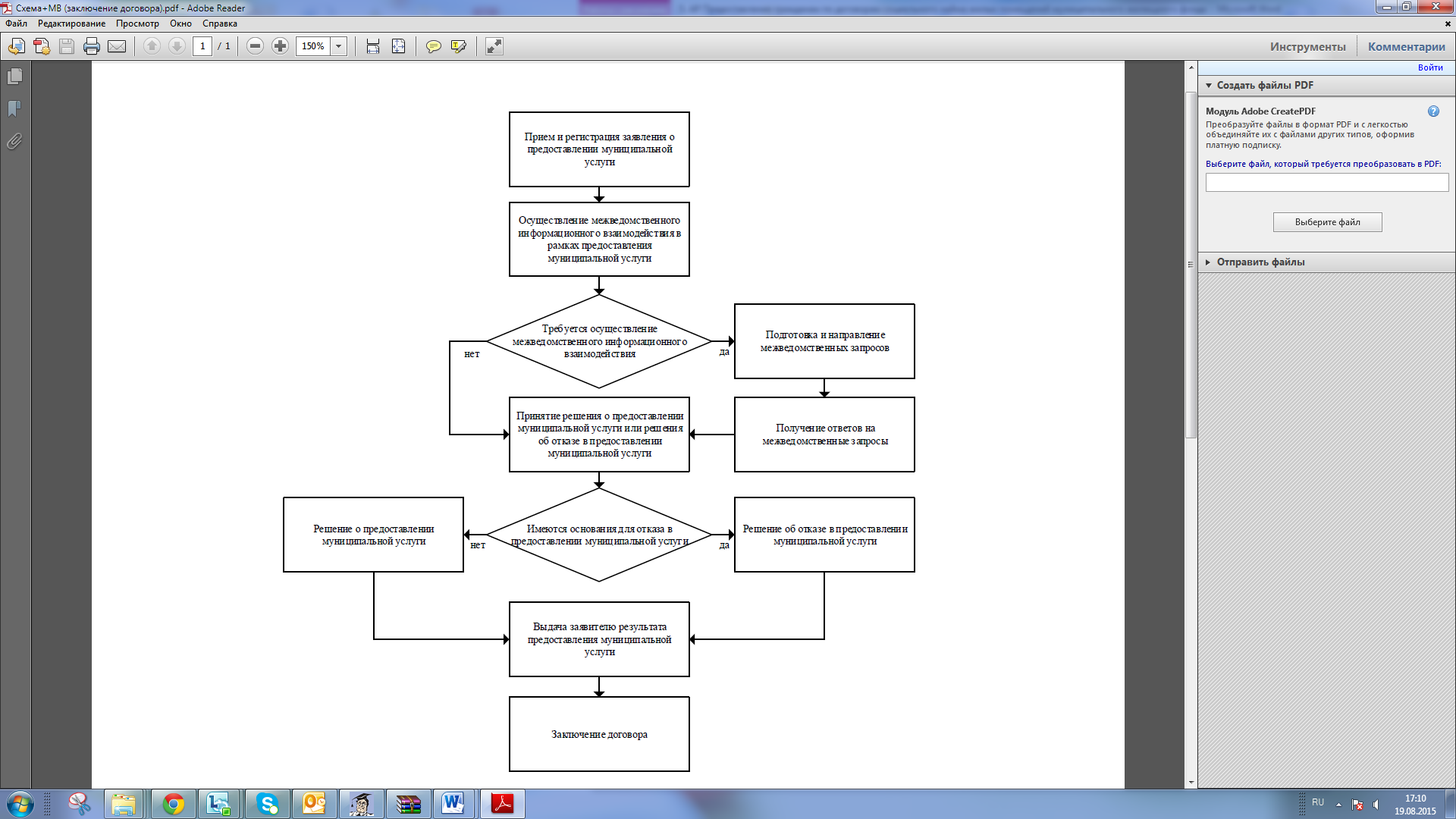 Администрация муниципального района “Койгородский” Администрация муниципального района “Койгородский” Администрация муниципального района “Койгородский” 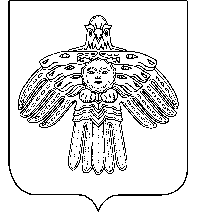 “Койгорт”муниципальнй районсаадминистрация“Койгорт”муниципальнй районсаадминистрация“Койгорт”муниципальнй районсаадминистрацияПОСТАНОВЛЕНИЕШУÖМот18ноября2015г.№ № 41/11	с. Койгородок	с. Койгородок	с. КойгородокПоказателиЕдиницаизмеренияНормативное значение показателяПоказатели доступностиПоказатели доступностиПоказатели доступностиНаличие возможности получения в электронном виде (в соответствии с этапами перевода муниципальной услуг на предоставление в электронном виде)да/нетдаНаличие возможности получения муниципальной услугичерез МФЦда/нетдаПоказатели качестваПоказатели качестваПоказатели качестваУдельный вес заявлений граждан, рассмотренных в установленный срок, в общем количестве обращений граждан в Органе%100Удельный вес рассмотренных в  установленный срок заявлений на предоставление услуги в общем количестве заявлений на предоставление услуги через МФЦ%100Удельный вес обоснованных жалоб в общем количестве заявлений на предоставление  муниципальной услуги в Органе	%0Удельный вес количества обоснованных жалоб в общем количестве заявлений на предоставление услуги через МФЦ%0Почтовый адрес для направления корреспонденции168170, Республика Коми, Койгородский район, с.Койгородок, ул.Мира, д.7Фактический адрес месторасположения168170, Республика Коми, Койгородский район, с.Койгородок, ул.Мира, д.7Адрес электронной почты для направления корреспонденцииkoygorodok@mydocuments11.ruТелефон для справок(82132) 9-16-57Телефон-автоинформаторОфициальный сайт в сети Интернет ФИО руководителяСоколова Юлия ПетровнаДни неделиЧасы работыПонедельникне приемный деньВторникс 8-00 до 20 - 00Средас 8-00 до 20 - 00Четвергс 8-00 до 20 - 00Пятницас 8-00 до 20 - 00Субботас 10-00 до 16 - 00ВоскресеньевыходнойПочтовый адрес для направления корреспонденции168170, Республика Коми, Койгородский район, с.Койгородок, ул.Мира, д.7Фактический адрес месторасположения168170, Республика Коми, Койгородский район, с.Койгородок, ул.Мира, д.7Адрес электронной почты для направления корреспонденцииkoykomitet@mail.ruakoyg@mail.ruТелефон для справок(82132) 9-17-31Телефоны отделов или иных структурных подразделений(82132) 9-17-31Официальный сайт в сети Интернет (если имеется)www.kojgorodok.ruФИО и должность руководителя органаУшакова Лариса Юрьевна, руководитель администрации МР «Койгородский»День неделиЧасы работы (обеденный перерыв)Часы приема гражданПонедельникс 8-00 до 17 - 00 (с 13-00 до 14-00)с 9-00 до 12-00Вторникс 8-00 до 17 - 00 (с 13-00 до 14-00)-Средас 8-00 до 17 - 00 (с 13-00 до 14-00)с 9-00 до 12-00Четвергс 8-00 до 17 - 00 (с 13-00 до 14-00)-Пятницас 8-00 до 17 - 00 (с 13-00 до 14-00)с 9-00 до 12-00СубботавыходнойвыходнойВоскресеньевыходнойвыходной№ запросаОрган, обрабатывающий запрос на предоставление услугиДанные заявителя (физического лица, индивидуального предпринимателя)Данные заявителя (физического лица, индивидуального предпринимателя)Данные заявителя (физического лица, индивидуального предпринимателя)Данные заявителя (физического лица, индивидуального предпринимателя)Данные заявителя (физического лица, индивидуального предпринимателя)Данные заявителя (физического лица, индивидуального предпринимателя)Данные заявителя (физического лица, индивидуального предпринимателя)Данные заявителя (физического лица, индивидуального предпринимателя)Данные заявителя (физического лица, индивидуального предпринимателя)ФамилияФамилияИмяИмяОтчествоОтчествоДата рожденияДата рожденияПолное наименование индивидуального предпринимателяПолное наименование индивидуального предпринимателяПолное наименование индивидуального предпринимателяПолное наименование индивидуального предпринимателяОГРНИПОГРНИПОГРНИПОГРНИПДокумент, удостоверяющий личность заявителяДокумент, удостоверяющий личность заявителяДокумент, удостоверяющий личность заявителяДокумент, удостоверяющий личность заявителяДокумент, удостоверяющий личность заявителяДокумент, удостоверяющий личность заявителяДокумент, удостоверяющий личность заявителяДокумент, удостоверяющий личность заявителяДокумент, удостоверяющий личность заявителяВидСерияНомерВыданДата выдачиАдрес регистрации заявителя /Юридический адрес (адрес регистрации) индивидуального предпринимателяАдрес регистрации заявителя /Юридический адрес (адрес регистрации) индивидуального предпринимателяАдрес регистрации заявителя /Юридический адрес (адрес регистрации) индивидуального предпринимателяАдрес регистрации заявителя /Юридический адрес (адрес регистрации) индивидуального предпринимателяАдрес регистрации заявителя /Юридический адрес (адрес регистрации) индивидуального предпринимателяАдрес регистрации заявителя /Юридический адрес (адрес регистрации) индивидуального предпринимателяАдрес регистрации заявителя /Юридический адрес (адрес регистрации) индивидуального предпринимателяАдрес регистрации заявителя /Юридический адрес (адрес регистрации) индивидуального предпринимателяАдрес регистрации заявителя /Юридический адрес (адрес регистрации) индивидуального предпринимателяИндекс Регион Регион РайонНаселенный пунктНаселенный пунктУлицаДомКорпусКвартираАдрес места жительства заявителя /Почтовый адрес индивидуального предпринимателяАдрес места жительства заявителя /Почтовый адрес индивидуального предпринимателяАдрес места жительства заявителя /Почтовый адрес индивидуального предпринимателяАдрес места жительства заявителя /Почтовый адрес индивидуального предпринимателяАдрес места жительства заявителя /Почтовый адрес индивидуального предпринимателяАдрес места жительства заявителя /Почтовый адрес индивидуального предпринимателяАдрес места жительства заявителя /Почтовый адрес индивидуального предпринимателяАдрес места жительства заявителя /Почтовый адрес индивидуального предпринимателяАдрес места жительства заявителя /Почтовый адрес индивидуального предпринимателяИндекс РегионРегионРайонНаселенный пунктНаселенный пунктУлицаДомКорпусКвартираКонтактные данныеКонтактные данныеКонтактные данныеКонтактные данныеКонтактные данныеКонтактные данныеПредставлены следующие документыПредставлены следующие документыПредставлены следующие документыПредставлены следующие документыПредставлены следующие документыПредставлены следующие документыПредставлены следующие документыПредставлены следующие документыПредставлены следующие документыПредставлены следующие документыПредставлены следующие документы123Место получения результата предоставления услугиМесто получения результата предоставления услугиМесто получения результата предоставления услугиМесто получения результата предоставления услугиМесто получения результата предоставления услугиСпособ получения результата Способ получения результата Способ получения результата Способ получения результата Способ получения результата Способ получения результата Способ получения результата Способ получения результата Способ получения результата Способ получения результата Данные представителя (уполномоченного лица)Данные представителя (уполномоченного лица)Данные представителя (уполномоченного лица)Данные представителя (уполномоченного лица)Данные представителя (уполномоченного лица)Данные представителя (уполномоченного лица)Данные представителя (уполномоченного лица)Данные представителя (уполномоченного лица)Данные представителя (уполномоченного лица)Данные представителя (уполномоченного лица)Данные представителя (уполномоченного лица)ФамилияФамилияФамилияИмяИмяИмяОтчествоОтчествоОтчествоДата рожденияДата рожденияДата рожденияДокумент, удостоверяющий личность представителя (уполномоченного лица)Документ, удостоверяющий личность представителя (уполномоченного лица)Документ, удостоверяющий личность представителя (уполномоченного лица)Документ, удостоверяющий личность представителя (уполномоченного лица)Документ, удостоверяющий личность представителя (уполномоченного лица)Документ, удостоверяющий личность представителя (уполномоченного лица)Документ, удостоверяющий личность представителя (уполномоченного лица)Документ, удостоверяющий личность представителя (уполномоченного лица)Документ, удостоверяющий личность представителя (уполномоченного лица)Документ, удостоверяющий личность представителя (уполномоченного лица)Документ, удостоверяющий личность представителя (уполномоченного лица)ВидВидСерияСерияНомерНомерВыданВыданДата выдачиАдрес регистрации представителя (уполномоченного лица)Адрес регистрации представителя (уполномоченного лица)Адрес регистрации представителя (уполномоченного лица)Адрес регистрации представителя (уполномоченного лица)Адрес регистрации представителя (уполномоченного лица)Адрес регистрации представителя (уполномоченного лица)Адрес регистрации представителя (уполномоченного лица)Адрес регистрации представителя (уполномоченного лица)Адрес регистрации представителя (уполномоченного лица)Адрес регистрации представителя (уполномоченного лица)Адрес регистрации представителя (уполномоченного лица)Индекс Индекс Регион Регион Регион РайонРайонНаселенный пунктНаселенный пунктНаселенный пунктУлицаУлицаДомДомКорпусКорпусКвартираАдрес места жительства представителя (уполномоченного лица)Адрес места жительства представителя (уполномоченного лица)Адрес места жительства представителя (уполномоченного лица)Адрес места жительства представителя (уполномоченного лица)Адрес места жительства представителя (уполномоченного лица)Адрес места жительства представителя (уполномоченного лица)Адрес места жительства представителя (уполномоченного лица)Адрес места жительства представителя (уполномоченного лица)Адрес места жительства представителя (уполномоченного лица)Адрес места жительства представителя (уполномоченного лица)Адрес места жительства представителя (уполномоченного лица)Индекс Индекс РегионРегионРегионРайонРайонНаселенный пунктНаселенный пунктНаселенный пунктУлицаУлицаДомДомКорпусКвартираКонтактные данныеКонтактные данныеКонтактные данныеКонтактные данныеКонтактные данныеКонтактные данныеКонтактные данныеКонтактные данныеДатаПодпись/ФИОДанные заявителя (юридического лица)Данные заявителя (юридического лица)Данные заявителя (юридического лица)Данные заявителя (юридического лица)Данные заявителя (юридического лица)Данные заявителя (юридического лица)Данные заявителя (юридического лица)Полное наименование юридического лица (в соответствии с учредительными документами)Полное наименование юридического лица (в соответствии с учредительными документами)Полное наименование юридического лица (в соответствии с учредительными документами)Организационно-правовая форма юридического лицаОрганизационно-правовая форма юридического лицаОрганизационно-правовая форма юридического лицаФамилия, имя, отчество руководителя юридического лицаФамилия, имя, отчество руководителя юридического лицаФамилия, имя, отчество руководителя юридического лицаОГРНЮридический адресЮридический адресЮридический адресЮридический адресЮридический адресЮридический адресЮридический адресИндекс Регион Регион РайонНаселенный пунктНаселенный пунктУлицаДомКорпусКвартираПочтовый адресПочтовый адресПочтовый адресПочтовый адресПочтовый адресПочтовый адресПочтовый адресИндекс РегионРегионРайонНаселенный пунктНаселенный пунктУлицаДомКорпусКвартираКонтактные данныеКонтактные данныеКонтактные данныеКонтактные данныеПредставлены следующие документыПредставлены следующие документыПредставлены следующие документыПредставлены следующие документыПредставлены следующие документыПредставлены следующие документыПредставлены следующие документыПредставлены следующие документыПредставлены следующие документыПредставлены следующие документыПредставлены следующие документы123Место получения результата предоставления услугиМесто получения результата предоставления услугиМесто получения результата предоставления услугиМесто получения результата предоставления услугиМесто получения результата предоставления услугиСпособ получения результата Способ получения результата Способ получения результата Способ получения результата Способ получения результата Способ получения результата Способ получения результата Способ получения результата Способ получения результата Способ получения результата Данные представителя (уполномоченного лица)Данные представителя (уполномоченного лица)Данные представителя (уполномоченного лица)Данные представителя (уполномоченного лица)Данные представителя (уполномоченного лица)Данные представителя (уполномоченного лица)Данные представителя (уполномоченного лица)Данные представителя (уполномоченного лица)Данные представителя (уполномоченного лица)Данные представителя (уполномоченного лица)Данные представителя (уполномоченного лица)ФамилияФамилияФамилияИмяИмяИмяОтчествоОтчествоОтчествоДата рожденияДата рожденияДата рожденияДокумент, удостоверяющий личность представителя (уполномоченного лица)Документ, удостоверяющий личность представителя (уполномоченного лица)Документ, удостоверяющий личность представителя (уполномоченного лица)Документ, удостоверяющий личность представителя (уполномоченного лица)Документ, удостоверяющий личность представителя (уполномоченного лица)Документ, удостоверяющий личность представителя (уполномоченного лица)Документ, удостоверяющий личность представителя (уполномоченного лица)Документ, удостоверяющий личность представителя (уполномоченного лица)Документ, удостоверяющий личность представителя (уполномоченного лица)Документ, удостоверяющий личность представителя (уполномоченного лица)Документ, удостоверяющий личность представителя (уполномоченного лица)ВидВидСерияСерияНомерНомерВыданВыданДата выдачиАдрес регистрации представителя (уполномоченного лица)Адрес регистрации представителя (уполномоченного лица)Адрес регистрации представителя (уполномоченного лица)Адрес регистрации представителя (уполномоченного лица)Адрес регистрации представителя (уполномоченного лица)Адрес регистрации представителя (уполномоченного лица)Адрес регистрации представителя (уполномоченного лица)Адрес регистрации представителя (уполномоченного лица)Адрес регистрации представителя (уполномоченного лица)Адрес регистрации представителя (уполномоченного лица)Адрес регистрации представителя (уполномоченного лица)Индекс Индекс Регион Регион Регион РайонРайонНаселенный пунктНаселенный пунктНаселенный пунктУлицаУлицаДомДомКорпусКорпусКвартираАдрес места жительства представителя (уполномоченного лица)Адрес места жительства представителя (уполномоченного лица)Адрес места жительства представителя (уполномоченного лица)Адрес места жительства представителя (уполномоченного лица)Адрес места жительства представителя (уполномоченного лица)Адрес места жительства представителя (уполномоченного лица)Адрес места жительства представителя (уполномоченного лица)Адрес места жительства представителя (уполномоченного лица)Адрес места жительства представителя (уполномоченного лица)Адрес места жительства представителя (уполномоченного лица)Адрес места жительства представителя (уполномоченного лица)Индекс Индекс РегионРегионРегионРайонРайонНаселенный пунктНаселенный пунктНаселенный пунктУлицаУлицаДомДомКорпусКвартираКонтактные данныеКонтактные данныеКонтактные данныеКонтактные данныеКонтактные данныеКонтактные данныеКонтактные данныеКонтактные данныеДатаПодпись/ФИО